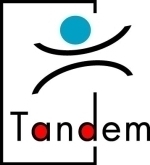 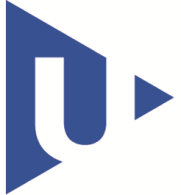 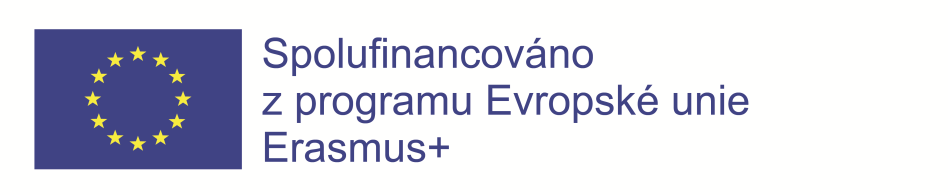 Projekt „Přeshraniční odborná spolupráce 2017-2019“                podporovaný z prostředků programu EU Erasmus+Smlouva pro odbornou stážv rámci programu Erasmus+ v odborném vzdělávání a přípravěTato smlouva upravuje vztahy mezi následujícími stranami:Západočeská univerzita v Plzni Koordinační centrum česko-německých výměn mládeže – TandemUniverzitní 8, 306 14 PlzeňIČO: 49777513zastoupená: Doc. Dr. RNDr. Miroslav Holeček, rektordále jen „koordinátor“aBěh:Úplný název školy:  	Střední odborná škola lesnická a strojírenská ŠternberkÚplná adresa: 	Opavská 8, 785 01 Šternberk IČO:	00848794statutární zástupce školy: 	Ing. Pavel Andryskoordinátor projektu na škole, tel., e-mail: XXX, tel.: XXX, e-mail: XXXdále jen „vysílající organizace/příjemce grantu“.Strany se dohodly na následujících pravidlech:Článek I: Předmět smlouvySmluvní strany – koordinátor a vysílající organizace – se zavazují uskutečnit odbornou stáž v rámci programu EU Erasmus+, a to v souladu s pravidly uvedenými v Grantové smlouvě č. 2017-1-CZ01-KA102-035040,  která byla uzavřena mezi koordinátorem a národní agenturou Dům zahraniční spolupráce (dále jen „grantová smlouva“) a dále v souladu s pravidly uvedenými v této smlouvě. Číslo projektu podpořeného programem Erasmus+ je 2017-1-CZ01-KA102-035040 (nákladové období 1. 6. 2017 – 31. 1. 2019).Tato smlouva, kterou smluvní strany přečetly a jsou s ní srozuměny, upravuje vztahy mezi těmito smluvními stranami a definuje práva a povinnosti spojené s jejich participací na výše uvedené stáži. Podrobná úprava pravidel pro realizaci odborné stáže je uvedena v grantové smlouvě. Vysílající organizace podpisem této smlouvy prohlašuje, že se před podpisem této smlouvy s pravidly uvedenými v grantové smlouvě podrobně seznámila a zavazuje se pravidla dodržovat. V případě nedodržení pravidel uvedených v grantové smlouvě nebo v této smlouvě na sebe přebírá odpovědnost za škodu v plném rozsahu. Článek II: Trvání stážeOdborná stáž bude zahájena dne 06/09/2017 a skončí dne 24/09/2017 včetně dne příjezdu a odjezdu; celková doba trvání stáže je 19 dní. Ustanovení této dohody se vztahují na uvedený časový úsek. Článek III: Účastníci stážejméno	narozen	adresaXXX				XXX	XXXPřípadní náhradnícijméno	narozen	adresaXXX	XXX	XXXDoprovodná osobajméno	narozen	adresaXXX	XXX	XXXČlánek IV: Přijímací zařízení a místo provedení stáže a její oborNázev, adresa, kontaktní osoba přijímací organizaceNázev Freiherr von Gravenreuth´sche Güterinspektion, Adresa (Ulice, PSČ, město) Schlossplatz 1, 86444 Affing, BRDKontaktní osoba (celé jméno) XXXE-mail XXXTel.: XXXNázev, adresa zařízení, v němž proběhne stáž (pokud je jiné než přijímací organizace)NENÍ RELEVANTNÍOdpovědná osoba:      Celá adresa:      E-mail:      Tel.: 0049-     Praxe proběhne v oboru: Lesní mechanizátorČlánek V: Povinnosti koordinátoraKoordinátor se zavazuje:učinit opatření nutná pro přípravu, implementaci a efektivní fungování odborné stáže popsané v této smlouvě, přičemž bude zachovávat ustanovení grantové smlouvy,zajistit, že odborná stáž bude monitorována a vyhodnocena,seznámit vysílající organizaci s povinností zajistit pojištění účastníků stáže (včetně doprovodné osoby) po celou dobu trvání odborné stáže popsané v této smlouvě.Článek VI: Povinnosti vysílající organizaceVysílající organizace se zavazuje:shromažďovat veškeré podklady dokumentující, že účastníci odborné stáže a podmínky stáže splňují kritéria programu Erasmus+,zajistit pro účastníky stáže dostatečnou jazykovou a kulturní přípravu,pro stáže s délkou min. 19 dnů a více (počítáno bez dnů na cestu) zajistit online jazykové hodnocení (OLS),učinit opatření nutná pro přípravu, implementaci a efektivní fungování odborné stáže popsané v této smlouvě,zajistit pro účastníky stáže zdravotní, úrazové pojištění a pojištění zákonné odpovědnosti,uzavřít s účastníky Účastnické smlouvy pro odbornou stáž žáků v rámci Erasmus+ v odborném vzdělávání a přípravě včetně všech povinných příloh (vydal DZS) a předat kopie těchto smluv spolu s vyúčtováním stáže koordinátorovi projektu (Tandem),získat souhlas rodičů/zákonných zástupců s účastí nezletilých účastníků na mobilitě před jejím zahájením,v souladu s požadavky grantové smlouvy provést vyúčtování odborné stáže,předat koordinátorovi projektu (Tandem) kompletní a správné vyúčtování stáže, kopie Europass-mobilita stážistů, závěrečné zprávy praktikantů a hodnotící zprávu vysílajícího zařízení,sdělit koordinátorovi projektu veškeré změny související se stáží, např. ve složení praktikantů a doprovodných osob, změnu pracoviště, změnu statutárního orgánu apod.,poskytnout koordinátorovi projektu veškerou součinnost a uschovat podklady k projektu a jeho vyúčtování po dobu 6 let od ukončení projektu (z důvodu zpětné kontroly ze strany DZS či auditu).Článek VII: FinancováníSmluvní strany se zavazují zajistit financování odborné stáže upravené v této smlouvě, a to v souladu s pravidly financování stanovenými v grantové smlouvě a v souladu s ustanoveními článku VIII a IX této smlouvy. Článek VIII: Finanční příspěvek Finanční příspěvek bude koordinátorem převeden vysílající organizaci ve dvou splátkách, a to 80% finančního příspěvku před zahájením stáže a nejvýše 20% finančního příspěvku po ukončení stáže a po odevzdání všech vyžadovaných dokumentů a po poskytnutí jiné nutné součinnosti.Finanční příspěvek činí v součtu ekvivalent 12 224 € v Kč podle denního směnného kurzu stanoveného Evropskou centrální bankou a zveřejněnou na jejích internetových stránkách (http://www.ecb.europa.eu/stats/exchange/eurofxref/html/index.en.html), který platil v den podpisu této smlouvy poslední z obou smluvních stran.Finanční příspěvek na stáž se skládá z následujících položek:U praxe byla navýšena délka dní z původních 17 dní na 19 dní (včetně 2 dnů na cestu). Výše grantu nicméně zůstává neměnná. Při výpočtu se vychází z původní délky stáže, tj. 17 dní.V případě, že by trvání stáže bylo kratší, než jak je specifikováno v článku II, je koordinátor oprávněn požadovat po vysílající organizaci vrácení celého finančního příspěvku zpět.Článek IX: Způsob provádění platebKoordinátor se zavazuje proplatit vysílající organizaci finanční příspěvek za účelem provedení stáže popsané v této smlouvě, pokud bude mít všechny náležitosti požadované koordinátorem. Pro vyplácení příspěvku platí následující pravidla:Vysílající organizaci bude před zahájením stáže převedeno 80% částky uvedené v článku VIII této smlouvy, což činí ekvivalent 9779,20 € v Kč.Po skončení praxe a zaslání vyžadovaných dokumentů a po poskytnutí jiné nutné součinnosti bude vysílající organizaci převedeno nejvýše 20% částky uvedené v článku VIII této smlouvy, což činí nejvýše ekvivalent 2444,80 € v Kč. Článek X: PojištěníVysílající organizace se zavazuje zajistit pojištění účastníků stáže a doprovodné osoby.Toto pojištění musí zahrnovat zdravotní, úrazové pojištění a pojištění odpovědnosti za škody. Před odjezdem na zahraniční stáž obdrží každý nahlášený účastník stáže a doprovodná osoba od vysílající organizace kartičku pojištěnce.Článek XI: Bankovní účetFinanční příspěvek bude koordinátorem převeden na bankovní konto specifikované níže vysílající organizací. Poplatky za transakci si dělí příjemce a plátce. Název bankovního ústavu: Komerční banka, a.s. (pobočka Šternberk), Adresa bankovního ústavu: Radniční 80/18, 785 01  ŠternberkPřesný název majitele účtu:	Střední odborná škola lesnická a strojírenská ŠternberkČíslo účtu (včetně kódu banky):	40739-811/0100IBAN:SWIFT (pouze u účtů vedených v EUR):Měna, ve které je účet veden:	CZKČlánek XII: Zprávy Vysílající organizace a účastník stáže mají povinnost vyhotovit závěrečné hodnotící zprávy a zaslat je koordinátorovi (Tandem). Vysílající organizace se zavazuje zajistit, že účastník stáže předloží (vyplní v on-line systému) nejpozději do 30 dní po skončení stáže. Kromě toho každý účastník stáže vyplní závěrečnou zprávu vypracovanou Tandemem, kterou podepíše a zašle taktéž do 30 dní po skončení stáže. Vysílající organizace vypracuje zprávu o stáži a zašle ji koordinátorovi do šesti týdnů po skončení stáže.Vysílající organizace se zavazuje zaslat koordinátorovi kopie všech faktur a dalších účetních dokladů spojených s realizací stáže včetně smluv s účastníky a kopiemi Europassu-mobility, a to do šesti týdnů po skončení stáže.Pokud shora popsané zprávy, účetní doklady, účastnické smlouvy a kopie Europassu-mobility nebudou vysílající organizací dodány ve výše uvedené lhůtě a požadované formě, vyhrazuje si koordinátor právo požadovat vrácení poskytnutého finančního příspěvku v plné výši.Vysílající organizace ručí koordinátorovi za to, že informace poskytnuté v závěrečných zprávách jsou úplné, spolehlivé a pravdivé. Dále ručí za to, že vynaložené náklady lze v souladu s grantovou smlouvou považovat za způsobilé.Vysílající organizace má povinnost zažádat o vystavení certifikátu o absolvování praxe, tzv. Europassu-mobility. O vystavení může vysílající organizace zažádat na stránkách www.europass.cz. Výhradně tento druh certifikátu bude uznatelným dokladem o absolvování stáže, jakožto dokladem pro uznání pobytových a cestovních nákladů účastníků.Článek XIII: Vyhodnocení projektuKoordinátor se zavazuje provést vyhodnocení projektu. Vysílající organizace je povinna při vyhodnocení projektu spolupracovat a poskytnout veškerou nutnou součinnost. Výsledky vyhodnocení projektu budou sloužit všem zúčastněným v dalším rozvoji přeshraniční spolupráce, v efektivním plánování dalších zahraničních odborných stáží aj.Článek XIV: Monitorování a kontrolyVysílající organizace se zavazuje bez prodlení informovat koordinátora o všech záležitostech a změnách, které se týkají organizování a realizace odborné stáže. Vysílající organizace se rovněž zavazuje uchovávat pro koordinátora všechny dokumenty demonstrující, že odborná stáž byla realizována v souladu s grantovou smlouvou. Koordinátor a další osoby uvedené v grantové smlouvě mají právo na provedení monitorovací návštěvy realizace a přípravy praxe včetně provedení kontroly a auditu všech dokladů spojených s realizací stáže.Článek XV: Mediální stránka projektuPřijetím finančního příspěvku se vysílající organizace zavazuje na veškerých dokumentech souvisejících s projektem a při prezentaci stáže a při styku s veřejností v rámci stáže uvádět, že projekt získal finanční prostředky od Evropské unie a zobrazit symbol Evropské unie, oficiální logo a grafickou identitu programu Erasmus+ v souladu s pokyny vizuální identity viz pokyny na http://eacea.ec.europa.eu/about-eacea/visual-identity_en.Vysílající organizace se dále zavazuje na všech dokumentech souvisejících s projektem a při prezentaci stáže a při styku s veřejností v rámci této stáže uvádět i logo Koordinačního centra česko-německých výměn mládeže Tandem Západočeské univerzity v Plzni. Loga je možné stáhnout z internetových stránek programu: www.tandem-org.cz/praxe.Článek XVI: Ukončení platnosti smlouvyV případě, že by vysílající organizace nesplnila některé ze svých povinností stanovených v této smlouvě, je koordinátor oprávněn odstoupit od této smlouvy. Účinky odstoupení nastanou dnem písemného doručení odstoupení druhé smluvní straně. Dotčená smluvní strana musí být vyrozuměna doporučeným dopisem. V případě, kdy koordinátor odstoupí od smlouvy, je vysílající organizace povinna vrátit zpět koordinátorovi veškeré poskytnuté finanční prostředky, a to do 30 dnů od účinnosti odstoupení. Finanční příspěvek bude zaslán zpět na účet koordinátora.Koordinátor je dále oprávněn od této smlouvy odstoupit v případě, že neobdrží finanční příspěvek v souladu s grantovou smlouvou. Účinky odstoupení nastanou dnem písemného doručení odstoupení druhé smluvní straně.V případě, že koordinátor bude nucen odstoupit od této smlouvy, sdělí tuto informaci národní agentuře Dům zahraniční spolupráce. Článek XVII: Právní příslušnostTato smlouva se řídí právním řádem České republiky. Případné spory budou řešeny příslušným soudem.Článek XVIII: Pozměňovací ustanovení, dodatky ke smlouvěDodatky k této smlouvě mohou být provedeny pouze ve formě kodicilu podepsaného zmocněnými zástupci všech smluvních partnerů této smlouvy.Článek VIX: Závěrečná ustanoveníTato smlouva nabývá platnosti a účinnosti dnem podpisu oběma smluvními stranami.Tato smlouva je vyhotovena ve 2 stejnopisech s platností originálu, z nichž každá smluvní strana obdrží 1 stejnopis smlouvy.Smluvní strany prohlašují, že si tuto smlouvu před jejím podpisem přečetly, že byla uzavřena po vzájemném projednání podle jejich pravé a svobodné vůle, určitě, vážně a srozumitelně.Plzeň …………………………..	…………………………………..     razítkoMísto a datum 	podpis zástupce     	koordinátora	Šternberk ………………………	……………………………………     razítkoMísto a datum	podpis zástupce 	vysílající organizaceMobilitaMobilitaMobilitaMobilitaMobilitaDélka trvání (dny) - dle projektové žádostiGrant na účastníkaPočet osobCelkem na stážPobytové náklady praktikanti171 223 €67 338 €Doprava praktikanti17180 €61 080 €Pobytové náklady doprovodná osoba171 353 €22 706 €Doprava doprovodná osoba17180 €2360 €řízení - přípravné dny v CZ2--280 €řízení - pojištění praktikanti, DO250 €řízení - náklady na DPP, odměny aj.210 €Celkem812 224 €